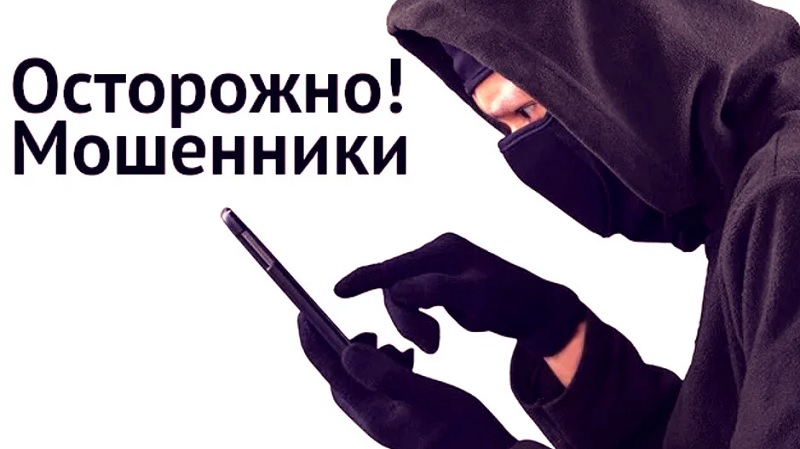 Вам позвонили и представились «сотрудником  службы безопасности банка, полиции, прокуратуры, ФСБ» и предложили  взять кредит и перевести  деньги на  «безопасный счет»? Вам сообщили, что «Родственник попал в беду и срочно нужны деньги»?Немедленно прекратите разговор!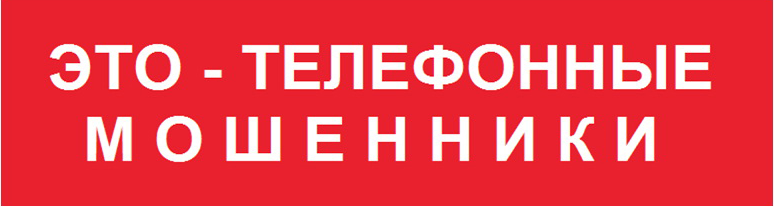 «Безопасных счетов» не существует!